Things We Said TodayLennon-McCartney 1964 (The Beatles)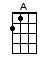 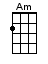 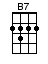 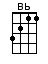 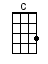 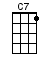 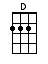 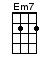 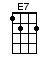 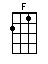 INTRO:  / 1 2 3 4 /[Am] [Em7] / [Am] [Em7] /[Am] You say [Em7] you will [Am] love [Em7] me[Am] If I [Em7] have to [Am] go [Em7][Am] You'll be [Em7] thinking [Am] of [Em7] me[Am] Somehow [Em7] I will [Am] know[C] Someday when I'm [C7] lonely[F] Wishing you weren't so [Bb] far away[Am] Then I [Em7] will re-[Am]mem-[Em7]ber[Am] Things we [Em7] said to-[Am]day [Am][Am] You say [Em7] you'll be [Am] mine [Em7] girl[Am] 'Til the [Em7] end of [Am] time [Em7][Am] These days [Em7] such a [Am] kind [Em7] girl[Am] Seems so [Em7] hard to [Am] find[C] Someday when we're [C7] dreaming [F] Deep in love, not a [Bb] lot to say[Am] Then we [Em7] will re-[Am]mem-[Em7]ber[Am] Things we [Em7] said to-[A]day[A] Me, I'm just the [D] lucky kind[B7] Love to hear you [E7] say that love is [A] loveAnd though we [D] may be blind[B7] Love is here to [Bb] stay, and that'sE-[Am]nough to [Em7] make you [Am] mine [Em7] girl[Am] Be the [Em7] only [Am] one [Em7][Am] Love me [Em7] all the [Am] time [Em7] girl[Am] We'll go [Em7] on and [Am] on[C] Some day when we're [C7] dreaming[F] Deep in love, not a [Bb] lot to say[Am] Then we [Em7] will re-[Am]mem-[Em7]ber[Am] Things we [Em7] said to-[A]day[A] Me, I'm just the [D] lucky kind[B7] Love to hear you [E7] say that love is [A] loveAnd though we [D] may be blind[B7] Love is here to [Bb] stay, and that'sE-[Am]nough to [Em7] make you [Am] mine [Em7] girl[Am] Be the [Em7] only [Am] one [Em7][Am] Love me [Em7] all the [Am] time [Em7] girl[Am] We'll go [Em7] on and [Am] on[C] Some day when we're [C7] dreaming[F] Deep in love, not a [Bb] lot to say[Am] Then we [Em7] will re-[Am]mem-[Em7]ber[Am] Things we [Em7] said to-[Am]day [Em7][Am] [Em7] / [Am] [Em7] / [Am] [Em7] / [Am]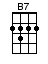 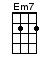 www.bytownukulele.ca